и.о. Главы Александровского сельского поселенияУсть – Лабинского районаО.В.СкляровойОтчет о проведенном мероприятии посвященного открытию месячника оборонно – массовой и военно – патриотической работы.22 января 2016 г. сотрудники МКУК «КДЦ «Александровский» совместно с СЦ «Вега» и сельской библиотекой провели торжественное открытие ежегодного месячника оборонно – массовой и военно – патриотической работы «Нам дороги эти позабыть нельзя». 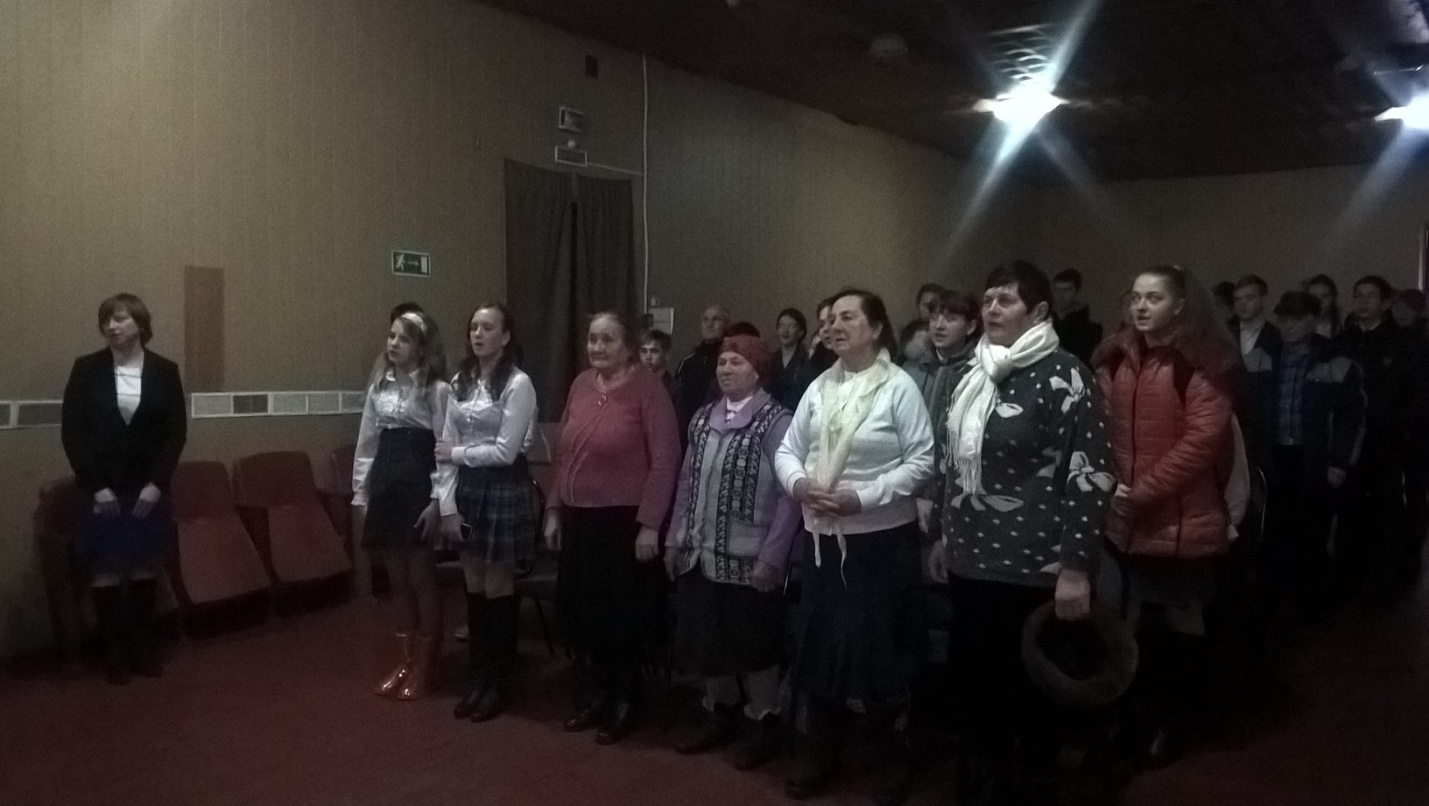 В зале КДЦ собрались представители разных поколений, объединенные идеей патриотизма: ветераны войны, школьники, руководители и сотрудники организаций, а также члены партии «Единая Россия».С приветственным словом к присутствующим в зале обратилась и.о. главы Александровского сельского поселения, которая  дала старт открытию месячника оборонно-массовой и военно-патриотической работы в поселении. Также с приветственным словом обратилась председатель совета ветеранов Фокина Ольга Ивановна.Сотрудники библиотеки подготовили книжную выставку «Без срока давности…»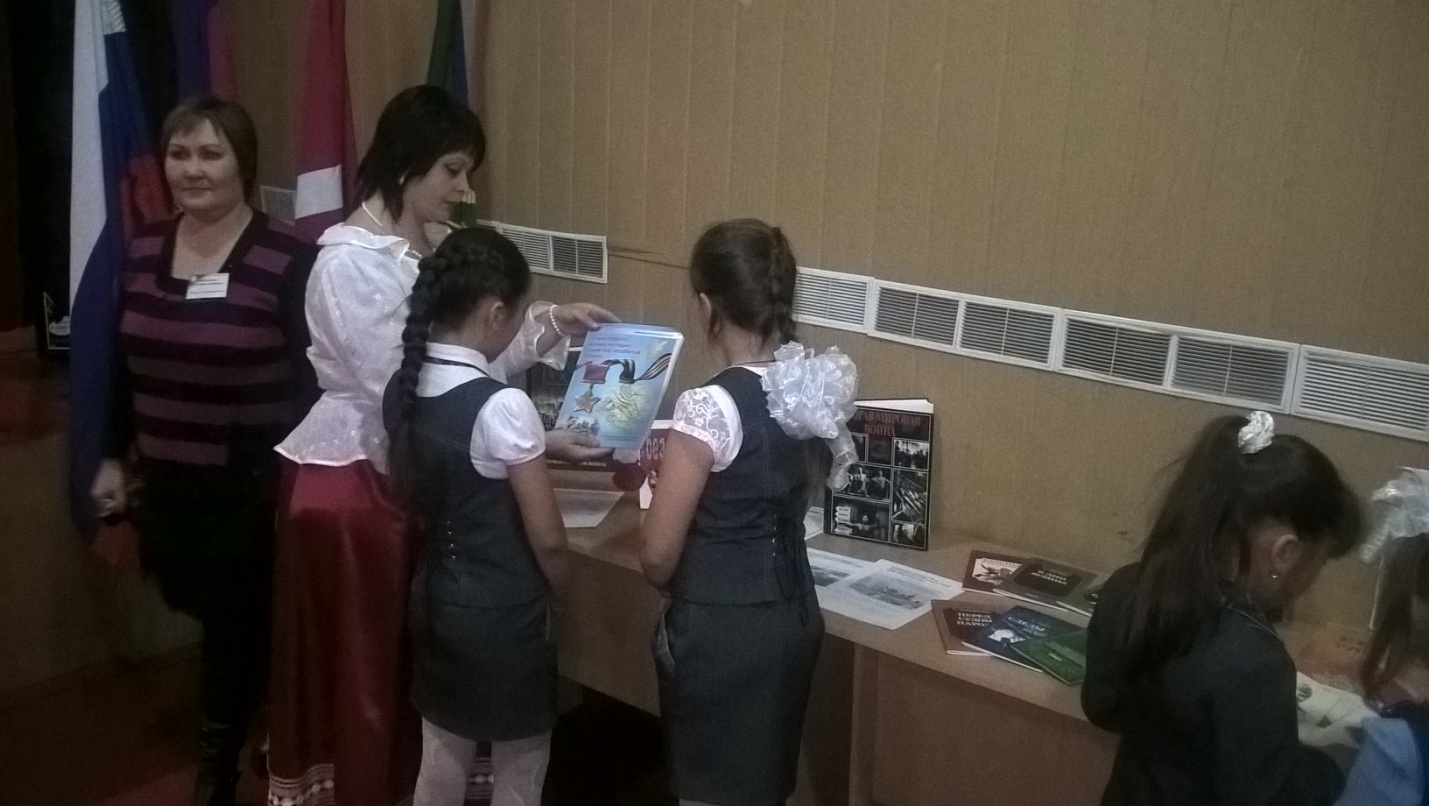 В заключение встречи выступили ребята, участники вокального коллектива «Веснушки»  с композицией  «Россия – ты моя судьба». Мероприятие  прошло в теплой обстановке. 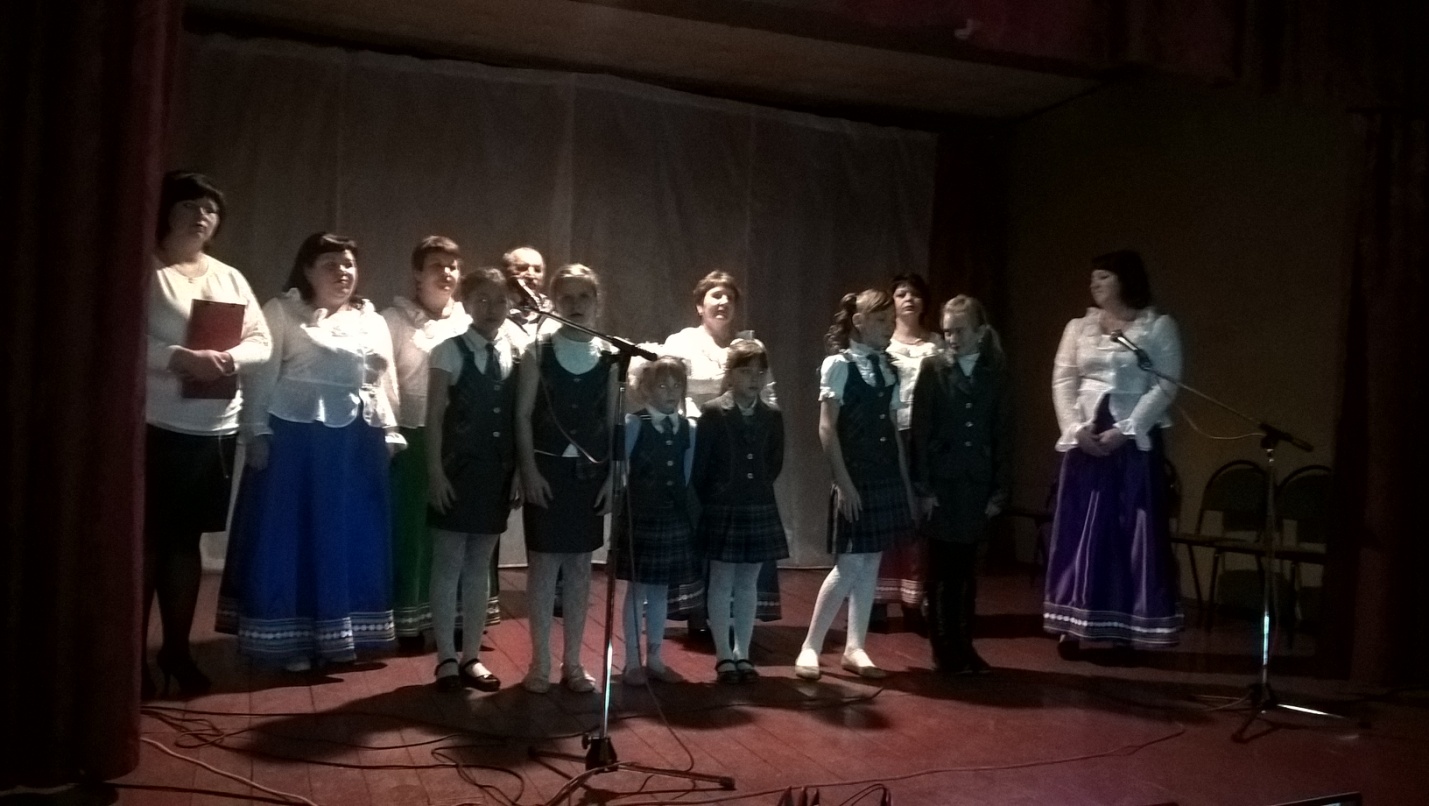 Месячник оборонно-массовой и военно-патриотической работы объявлен открытым.ДиректорМКУК «КДЦ «Александровский»                                       О.В.Парамонова